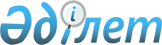 О проекте Указа Президента Республики Казахстан "О признании утратившим силу Указа Президента Республики Казахстан от 7 апреля 2005 года № 1547 "Об утверждении текста присяги лиц рядового и начальствующего состава уголовно-исполнительной системы органов юстиции Республики Казахстан"Постановление Правительства Республики Казахстан от 30 сентября 2011 года № 1121      Правительство Республики Казахстан ПОСТАНОВЛЯЕТ:

      внести на рассмотрение Президента Республики Казахстан проект Указа Президента Республики Казахстан "О признании утратившим силу Указа Президента Республики Казахстан от 7 апреля 2005 года № 1547 "Об утверждении текста присяги лиц рядового и начальствующего состава уголовно-исполнительной системы органов юстиции Республики Казахстан"      Премьер-Министр

      Республики Казахстан                       К. Масимов Указ Президента Республики Казахстан О признании утратившим силу Указа Президента Республики

Казахстан от 7 апреля 2005 года № 1547 "Об утверждении текста

присяги лиц рядового и начальствующего состава

уголовно-исполнительной системы органов юстиции

Республики Казахстан"      ПОСТАНОВЛЯЮ:

      1. Признать утратившим силу Указ Президента Республики Казахстан от 7 апреля 2005 года № 1547 "Об утверждении текста присяги лиц рядового и начальствующего состава уголовно-исполнительной системы органов юстиции Республики Казахстан" (САПП Республики Казахстан, 2005 г., № 14, ст. 155).

      2. Настоящий Указ вводится в действие со дня подписания.      Президент

      Республики Казахстан                       Н. Назарбаев
					© 2012. РГП на ПХВ «Институт законодательства и правовой информации Республики Казахстан» Министерства юстиции Республики Казахстан
				